PRIOR TO INTERVIEW[   ] Limited evidence of secure subject knowledge to teach phase/subject for which applied compared with other candidates[   ] Inappropriate degree course selected[   ] Academic record not as strong as than that of other candidates[   ] Reference/s not as strong as than that/those of other candidates[   ] Prior experience less robust than that of other candidatesAT INTERVIEW[   ] Capacity to reflect on and analyse experiences as demonstrated at interview is not as strong as other candidates’[   ] Did not demonstrate at interview a clear and robust understanding of classroom issues in the UK context or the role of the teacher[   ] Evidence of communication skills demonstrated at interview less strong than other applicants[   ] Evidence of written communication skills demonstrated at interview less strong than other applicants[   ] Evidence of inter-personal skills demonstrated at interview less strong than other applicants [   ] Professional commitment demonstrated at interview less strong than other applicants[   ] Did not demonstrate at interview a clear understanding of current educational issues[   ] Did not demonstrate at interview a clear understanding of professional values[   ] Did not demonstrate at interview a clear understanding of the demands of the role[   ] Evidence of leadership potential demonstrated at interview less strong than other applicantsCourse Compatibility[   ] Rationale for choosing the course not clear[   ] Mismatch between applicant's interests and course designSigned: 									Date: 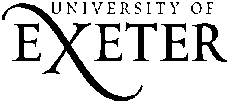 GRADUATE SCHOOL OF EDUCATIONSCHOOL DIRECT PGCEApplication Shortlisting Rejection Record PLEASE COMPLETE and RETURN with Review/Interview Record and Interview Outcome to: PGCEAdmissions@exeter.ac.uk UCAS No:Date of Interview: Admissions Report:Phase/Subject:Name:Phase/Subject: